        «Точка роста» - центр образования Ловчиковской школы  - продолжает реализацию программ естественнонаучной направленности. В работе активно используется разнообразное оборудование.        В период с 15 по 31 марта ученики 8 класса готовились к IV региональному  чемпионату «Молодые профессионалы» WorldSkills Russia Орловской области (компетенция Агрономия, юниоры), при этом использовались ноутбуки с выходом в интернет, лабораторное оборудование.        Пришло уведомление из управления науки Рослесхоза о приёме заявки на участие в конкурсе «Подрост» исследовательской работы Кузиной Арианы.         30 марта ученица 8 класса Лебедева Елизавета стала победителем регионального конкурса «Юные исследователи окружающей среды» в номинации «Прикладная химия и биотехнологии». В ходе подготовки она также использовала оборудование, имеющееся в «Точке роста» (ноутбук, электронные весы, лабораторную посуду) для создания диаграмм и инфографики.        - Проводя эксперимент, мне удалось получить качественные результаты, выполнить их статистическую обработку с помощью пакета анализа Excel, что в немалой мере обеспечило победу на конкурсе.        В ходе регионального классного часа в честь Международного дня леса на тему «Лес и здоровье», который проходил с 13 по 21 марта, учителя и классные руководители 6-9 классов использовали гербарии древесных и лекарственных растений, коллекцию «Плоды и семена».        На уроке биологии «Особенности строения млекопитающих» семиклассники выполняли лабораторную работу «Изучение внешнего строения, скелета и зубов млекопитающих». Они использовали демонстрационные модели «Скелет кролика» и «Строение челюсти хищных млекопитающих», цветные таблицы.         В 8 классе состоялся урок-конференция на тему «Гигиена кожи. Кожные заболевания». Для демонстрации подготовленных докладов школьники использовали мультимедийный проектор и ноутбук.         В 9 классе на уроке химии изучались металлы – железо и алюминий, проводились опыты и практическая работа «Решение экспериментальных задач» с использованием необходимых реактивов, лабораторного оборудования и химической посуды. Закрепить полученные знания удалось в ходе внеурочного занятия в «Точке роста».        На уроках физики школьники научились распознавать электромагнитные явления и объяснять на основе имеющихся знаний основные свойства и условия протекания этих явлений. Опыты, которые выполняются в «Точке роста», позволяют понимать физический смысл явлений.        - Ребята научились использовать знания об электромагнитных явлениях для обеспечения безопасности при обращении с приборами и техническими устройствами, сказал учитель физики И.В. Иутин.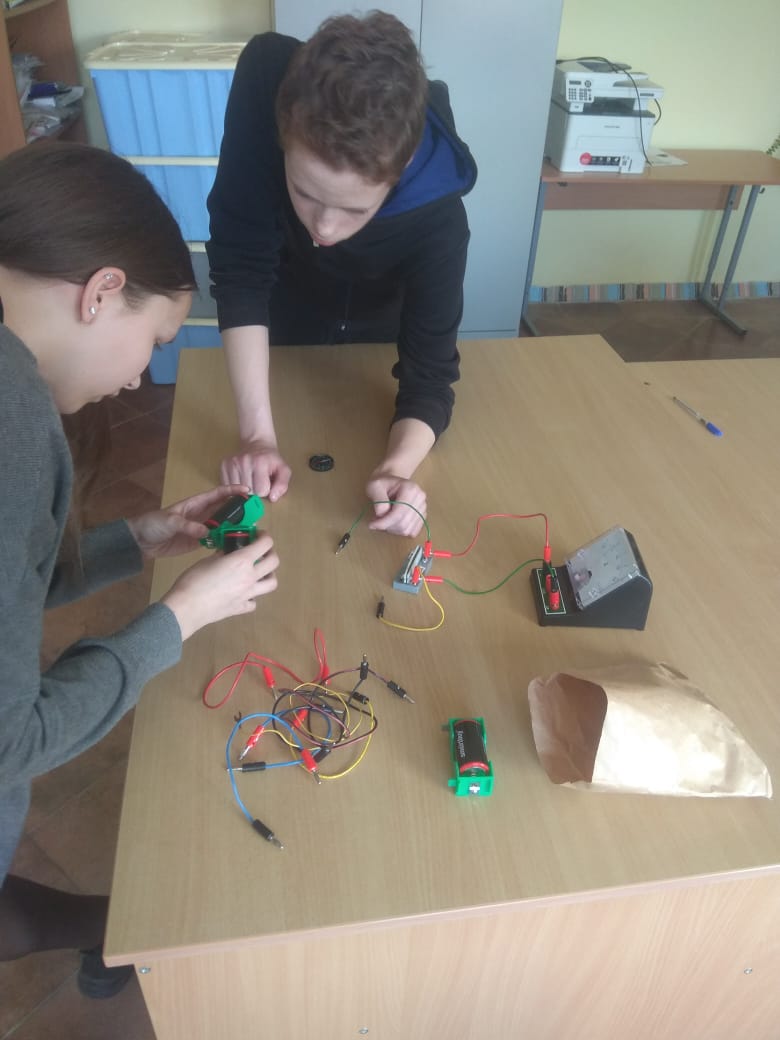 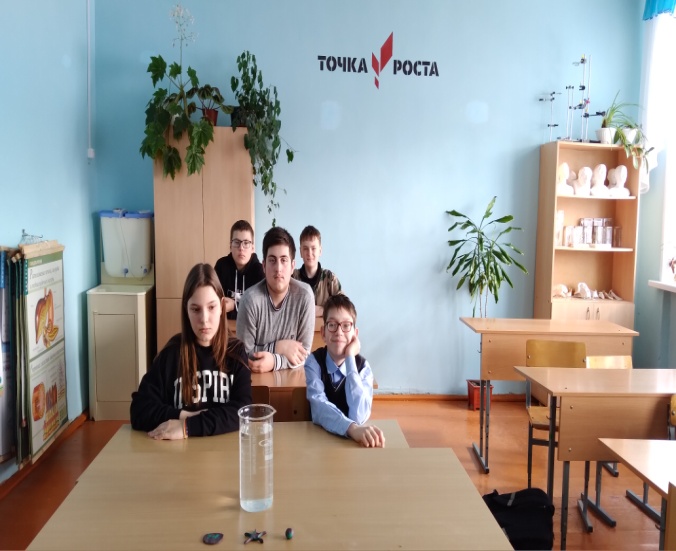 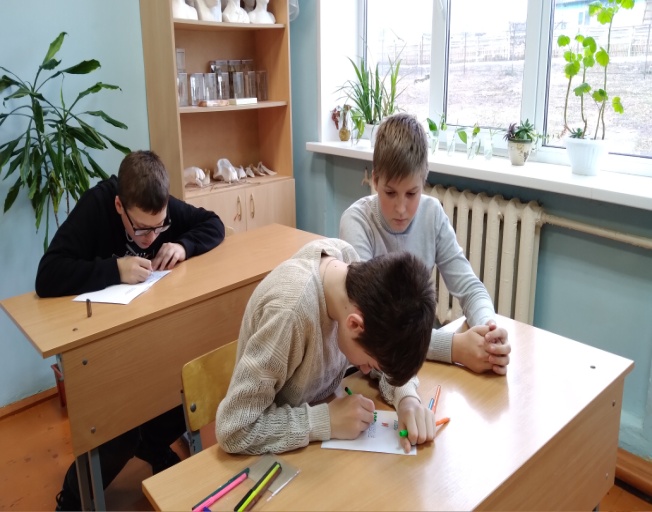 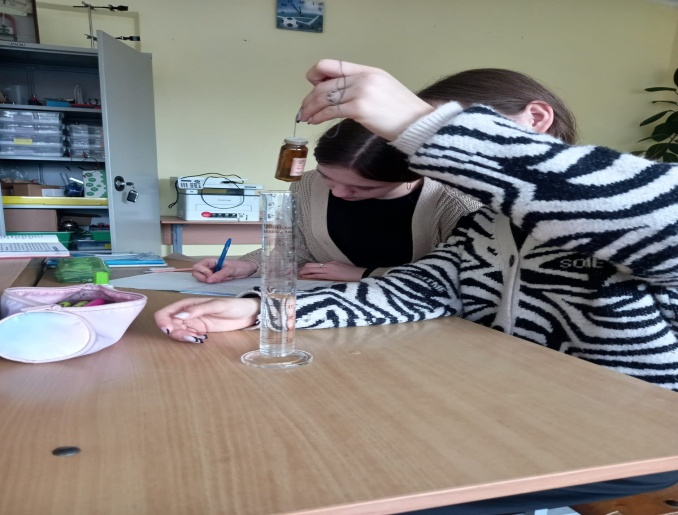 